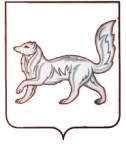 РОССИЙСКАЯ ФЕДЕРАЦИЯТУРУХАНСКИЙ РАЙОННЫЙ СОВЕТ ДЕПУТАТОВКРАСНОЯРСКОГО КРАЯРЕШЕНИЕ19.02.2021                                      с. Туруханск                                        № 4 – 67Об утверждении Положения о порядке вырубки (сноса) зеленых насаждений, методики расчета компенсационной стоимости, таксы для исчисления компенсационной стоимости за повреждение и (или) уничтожение зеленых насаждений на межселенной территории Туруханского муниципального районаВ целях приведения правовых актов администрации Туруханского района в соответствие с нормами действующего законодательства, урегулирования земельных вопросов и охраны окружающей среды на межселенной территории Туруханского муниципального района, в соответствии с Федеральным законом от 06.10.2003 № 131-ФЗ «Об общих принципах организации местного самоуправления в Российской Федерации», Федеральным законом от 10.01.2002 № 7-ФЗ «Об охране окружающей среды», руководствуясь ст. ст. 32, 41, 77 Устава Туруханского района, Туруханский районный Совет депутатов РЕШИЛ:1. Утвердить Положение о порядке вырубки (сноса) зеленых насаждений на межселенной территории Туруханского муниципального района, согласно приложению 1 к настоящему решению.2. Утвердить методику расчета компенсационной стоимости за повреждение и (или) уничтожение зеленых насаждений на межселенной территории Туруханского муниципального района, согласно приложению 2 к настоящему решению.3. Утвердить таксы для исчисления компенсационной стоимости за повреждение и (или) уничтожение зеленых насаждений, на межселенной территории Туруханского муниципального района, согласно приложению 3 к настоящему решению.4. Решение Туруханского районного Совета депутатов от 08.06.2016 №5-90 «Об утверждении Положения о порядке вырубки (сноса) зеленых насаждений, методики расчета компенсационной стоимости зеленых насаждений и размера ущерба, таксы для исчисления компенсационной стоимости зеленых насаждений и размера ущерба, нанесенного повреждением и (или) уничтожением зеленых насаждений на межселенной территории муниципального образования Туруханский район» признать утратившим силу.5. Решение Туруханского районного Совета депутатов от 10.02.2017 №9-142 «О внесении изменений в решение Туруханского районного Совета депутатов от 08.06.2016 № 5-90 «Об утверждении Положения о порядке вырубки (сноса) зеленых насаждений, методики расчета компенсационной стоимости зеленых насаждений и размера ущерба, таксы для исчисления компенсационной стоимости зеленых насаждений и размера ущерба, нанесенного повреждением и (или) уничтожением зеленых насаждений на межселенной территории муниципального образования Туруханский район» признать утратившим силу6. Контроль за исполнением решения возложить на постоянную комиссию Туруханского районного Совета депутатов по экономическому развитию, бюджету и собственности.7. Решение вступает в силу в день, следующий за днём его официального опубликования в общественно – политической газете Туруханского района «Маяк Севера».Приложение № 1к решению Туруханскогорайонного Совета депутатовот 19.02.2021 № 4-67ПОЛОЖЕНИЕ О ПОРЯДКЕ ВЫРУБКИ (СНОСА) ЗЕЛЕНЫХ НАСАЖДЕНИЙ НА МЕЖСЕЛЕННОЙ ТЕРРИТОРИИ ТУРУХАНСКОГО МУНИЦИПАЛЬНОГО РАЙОНАСтатья 1. Общие положения1.1. Положение о порядке вырубке (сноса) зеленых насаждений на межселенной территории Туруханского муниципального района (далее - Положение) разработано в соответствии с Федеральным законом от 06.10.2003 № 131-ФЗ «Об общих принципах организации местного самоуправления в Российской Федерации», Федеральным законом от 10.01.2002 № 7-ФЗ «Об охране окружающей среды», Уставом Туруханского района.1.2. Настоящее Положение устанавливает порядок вырубки (сноса) зеленых насаждений, расположенных на землях межселенной территории Туруханского муниципального района, относящихся к категории земель «земли запаса» и «земли промышленности, энергетики, транспорта, связи, радиовещания, телевидения, информатики, земли для обеспечения космической деятельности, земли обороны, безопасности и земли иного специального назначения», предоставленные администрацией Туруханского района на любом вещном или обязательственном праве.1.3. Порядок, установленный настоящим Положением, не применяется к отношениям по вопросам распоряжения зелеными насаждениями, расположенными на территориях городских и сельских поселений Туруханского муниципального района, а так же на земельных участках лесного фонда.1.4. Вопросы, не урегулированные настоящим Положением, регулируются в соответствии с действующим законодательством.Статья 2. Уполномоченный орган 2.1. Органом, уполномоченным на выдачу разрешений на вырубку (снос) зеленых насаждений на межселенной территории Туруханского муниципального района, является администрация Туруханского района.Статья 3. Порядок вырубки (сноса) зеленых насаждений, расположенных на межселенной территории Туруханского муниципального района3.1. Самовольная вырубка (снос) зеленых насаждений на межселенной территории Туруханского муниципального района запрещена.3.2. Вырубка (снос) зеленых насаждений на межселенной территории Туруханского муниципального района во всех случаях, кроме п. 3.3. настоящего Положения, допускается только при наличии разрешения на вырубку (снос), выдаваемого администрацией Туруханского района. Разрешительным документом для вырубки (сноса) зелёных насаждений является распоряжение администрации Туруханского района. 3.3. Разрешения на вырубку (снос) зеленых насаждений не требуется в случаях:3.3.1. срочной необходимости при ликвидации аварий и последствий стихийных бедствий при достаточном обосновании;3.3.2. для предупреждения последствий, вызванных падением аварийных деревьев;3.3.3. по решению суда о вырубке (сносе) зеленых насаждений.3.4. Вырубка (снос) зеленых насаждений, расположенных на межселенной территории Туруханского района, разрешается:3.4.1. в целях обеспечения условий для строительства, реконструкции, ремонта объектов, расположенных на предоставленных в установленном законом порядке землях и (или) земельных участках, при проведении земляных, строительных работ;3.4.2. в случае произрастания растений с нарушением установленных строительных норм и правил, санитарных правил;3.4.3. при необходимости использования земель и (или) земельного участка по целевому назначению;3.4.4. при сносе больных и усохших зеленых насаждений;3.4.5. в иных случаях, предусмотренных действующим законодательством.3.5. Гражданин или юридическое лицо (далее – заявитель), которое заинтересовано в вырубке (сносе) зеленых насаждений на межселенной территории Туруханского муниципального района, обязано обратиться в администрацию Туруханского района с заявлением о выдаче разрешения на вырубку (снос) зеленых насаждений.3.5.1. В заявлении указываются следующие сведения:- фамилия, имя, отчество (при наличии) Заявителя;- адрес регистрации (адрес места жительства) Заявителя;- контактный телефон Заявителя (рабочий, сотовый, домашний);- содержание заявления с указанием цели выдачи разрешения, количества деревьев и кустарников, подлежащих обрезке или вырубке (сносу), площади земельного участка, на котором планируется проведение обрезки или вырубке (сносу), сроков проведения работ, а также обязательство об оплате компенсационной стоимости за повреждение и (или) уничтожение зеленых насаждений;- ссылка на правоустанавливающий документ, подтверждающий право использования земель и (или) земельного участка;- способ получения ответа на заявление (при непосредственном обращении, по почте, по электронной почте, при помощи факсимильной связи, при помощи официального сайта);- подпись Заявителя;- дата написания заявления.3.5.2. К заявлению о выдаче разрешения на вырубку (снос) зеленых насаждений, заявителю необходимо представить в администрацию Туруханского района следующие документы:1) Копию паспорта (для физических лиц) либо иной документ, удостоверяющий личность заявителя или представителя заявителя.2) Доверенность (в случае подачи заявления представителем заявителя).3) Свидетельство о государственной регистрации юридического лица или Выписка из единого государственного реестра юридических лиц.4) Свидетельство о государственной регистрации физического лица в качестве индивидуального предпринимателя или Выписка из единого государственного реестра индивидуальных предпринимателей.5) Правоустанавливающий документ на земельный участок (свидетельство о государственной регистрации права) в случае нахождения земельного участка у заявителя в собственности.6) Договор аренды земельного участка, в случае нахождения земельного участка у заявителя в аренде.7) Разрешение на использование земель и (или) земельного участка без предоставления земельного участка и установления сервитута, публичного сервитута.8) Разрешение на строительство, которое предоставляется в случае:- обеспечения условий для строительства, реконструкции, ремонта объектов, расположенных на предоставленных в установленном законом порядке земельных участках, при проведении земляных работ;- произрастания растений с нарушением установленных строительных норм и правил, санитарных правил.9) План-схема территории, составленная заявителем в свободной форме, с указанием номеров сносимых зеленых насаждений, обрезаемых деревьев и кустарников.3.6. Перечень оснований для отказа в выдаче разрешения:- в случае отсутствия полномочий у администрации Туруханского района в выдаче разрешения;- в случае предоставления документов, содержащих недостоверные сведения;- в случае предоставления неполного пакета документов.3.7. При наличии оснований для отказа в выдаче разрешения администрацией Туруханского района в течение 15 (пятнадцати) календарных дней со дня регистрации заявления, в адрес заявителя направляется информационное письмо с разъяснением причин отказа в выдаче разрешения.Решение об отказе в вырубке (сносе) зеленых насаждений может быть обжаловано в суде в установленном порядке.3.8. В случае отсутствия оснований для отказа в выдаче разрешения администрация Туруханского района в течение 15 (пятнадцати) календарных дней со дня регистрации заявления согласовывает с заявителем дату, время и место обследования зеленых насаждений, подлежащих вырубке (сносу), и в назначенное время совместно с заявителем осматривает данные зеленые насаждения.3.8.1. Осмотр зеленых насаждений возможен по средствам фото, видео материалов, на основании предоставленных сведений об объеме планируемых к уничтожению, повреждению и вырубке зеленых насаждений, с указанием наименований пород деревьев и вида кустарников. 3.9. По результатам осмотра зеленых насаждений, подлежащих вырубке (сносу), в течение 15 (пятнадцати) календарных дней администрацией Туруханского района совместно с заявителем составляется:- предварительный акт обследования зеленых насаждений, расположенных на межселенной территории Туруханского муниципального района с расчетом компенсационной стоимости древесно-кустарниковой растительности, содержащим предварительную сумму к оплате (Приложение №1 к Положению);- проект распоряжения администрации Туруханского района «О выдаче разрешения на вырубку (снос) зеленых насаждений на межселенной территории Туруханского муниципального района».3.10. Копия распоряжения администрации Туруханского района «О выдаче разрешения на вырубку (снос) зеленых насаждений на межселенной территории Туруханского муниципального района», акт обследования зеленых насаждений, расположенных на межселенной территории Туруханского муниципального района, с расчетом компенсационной стоимости за повреждение и (или) уничтожение зеленых насаждений на межселенной территории Туруханского муниципального района, содержащий банковские реквизиты администрации Туруханского района, в течении 7 (семи) календарных дней со дня принятия указанных документов, направляются (вручаются) заявителю.3.11. В течение 15 (пятнадцати) календарных дней с момента завершения работ по вырубке (сносу) зеленых насаждений, заявитель должен:направить в адрес администрации Туруханского района информацию о количестве вырубленных (поврежденных) деревьев и кустарников, о фактической площади  земель (или) земельном участке, на котором проведена обрезка или вырубка (снос) зеленых насаждений, о дате окончания работ (с приложением фото, видео материалов, подтверждающие представленные данные).По результатам представленной информации, администрацией Туруханского района совместно с заявителем составляется:- акт, содержащий информацию о количестве вырубленных (поврежденных) деревьев и кустарников, о фактической площади земель (или) земельном участке, на котором проведена обрезка или вырубка (снос) зеленых насаждений, о дате окончания работ (с приложением фото, видео материалов), а также расчет компенсационной стоимости древесно-кустарниковой растительности, содержащий сумму к оплате и банковские реквизиты администрации Туруханского района (Приложение №2 к Положению).3.12. В течение 30 (тридцати) календарных дней с момента завершения работ по вырубке (сносу) зеленых насаждений, заявитель должен оплатить компенсационную стоимость за повреждение и (или) уничтожение зеленых насаждений на межселенной территории Туруханского муниципального района.Документом, подтверждающим оплату компенсационной стоимости за повреждение и (или) уничтожение зеленых насаждений на межселенной территории Туруханского муниципального района, является:- платежный документ с отметкой банка плательщика об оплате компенсационной стоимости (предоставленный Заявителем самостоятельно), или- выписка со счета администрации Туруханского района об оплате компенсационной стоимости.3.13. Срок действия разрешения составляет 1 (один) год.3.14. Компенсационная стоимость за повреждение и (или) уничтожение зеленых насаждений на межселенной территории Туруханского муниципального района, не взимается:- при ремонте, реконструкции, строительстве объектов, проведении работ по благоустройству с привлечением средств районного бюджета;- при реконструкции зеленых насаждений (комплексе работ, предусматривающих полную или частичную замену компонентов зеленых насаждений без изменения их правового статуса);- при сносе больных и усохших зеленых насаждений.3.15. При аварийных ситуациях на объектах инженерного благоустройства, требующих безотлагательного проведения ремонтных работ, вынужденная вырубка (снос) зеленых насаждений допускается без предварительного оформления разрешительных документов с последующим их оформлением в десятидневный срок по факту сноса ответственным производителем аварийных работ.3.16. В случае если разрешение не будет использовано в срок, произведенная оплата не возвращается. Заявитель имеет право повторно обратиться с заявлением о выдаче повторного разрешения, при этом компенсационная стоимость повторно не взыскивается.Статья 4. Принципы возмещения компенсационной стоимости при вырубке (сносе) зеленых насаждений4.1. Во всех случаях вырубки (сноса) зеленых насаждений, за исключением случаев, предусмотренных пунктом 3.3 Положения, предусматривается возмещение компенсационной стоимости.4.2. Компенсационная стоимость оплачивается лицом, повредившим и (или) уничтожившим зеленые насаждения.4.3. Средства за вырубку (снос) зеленых насаждений зачисляются в бюджет Туруханского муниципального района. 5. Ответственность за нарушение требований настоящего Положения5.1. Ответственность за незаконную вырубку (снос) зеленых насаждений определяется действующим законодательством Российской Федерации. 5.2. Применение ответственности не освобождает виновных лиц от возмещения компенсационной стоимости.Приложение 1к Положению                                 ПРЕДВАРИТЕЛЬНЫЙ АКТ N ___             обследования зеленых насаждений, расположенных    на межселенной территории Туруханского муниципального района "___" _________ 20___ г.                               ____________________1. Ответственное лицо за вырубку зеленых насаждений ___________________________________________________________________________2. Представитель ответственного лица за вырубку зеленых насаждений ______________                                      _______________________(ФИО, должность, телефон)3. Расположение объекта, для размещения которого необходима вырубка (снос) зеленых насаждений: __________________________________________________________________________________________________________________________________4. Наименование объекта: __________________________________________________5. Характер выполняемых работ: ____________________________________________Подпись уполномоченного специалиста на составление акта обследования зеленых насаждений, расположенных на межселенной территории Туруханского муниципального района: ______________________________________________________     ___________________________________           __________________________(ФИО, должность уполномоченного специалиста)Подпись представителя ответственного лица за вырубку зеленых насаждений ___________________________________ _________________________________________                       (ФИО, должность ответственного лица)Приложение 2к Положению                                 АКТ N ___             вырубленных и (или) поврежденных зеленых насаждений, расположенных    на межселенной территории Туруханского муниципального района "___" _________ 20___ г.                               ____________________1. Ответственное лицо за вырубку зеленых насаждений ___________________________________________________________________________2. Представитель ответственного лица за вырубку зеленых насаждений ______________                                     ________________________                          (ФИО, должность, телефон)3. Расположение объекта, для размещения которого произведена вырубка (снос) зеленых насаждений: __________________________________________________________________________________________________________________________________4. Наименование объекта: __________________________________________________5. Характер выполняемых работ: ____________________________________________Подпись уполномоченного специалиста на составление акта обследования зеленых насаждений, расположенных на межселенной территории Туруханского муниципального района: _________________________________________________________________________________________________________________________________(ФИО, должность уполномоченного специалиста)Подпись представителя ответственного лица за вырубку зеленых насаждений ___________________________________________________________________________(ФИО, должность ответственного лица)Приложение № 2к решению Туруханскогорайонного Совета депутатовот 19.02.2021 № 4-67МЕТОДИКА РАСЧЕТА КОМПЕНСАЦИОННОЙ СТОИМОСТИ ЗА ПОВРЕЖДЕНИЕ И (ИЛИ) УНИЧТОЖЕНИЕ ЗЕЛЕНЫХ НАСАЖДЕНИЙ НА ЗЕМЛЯХ И ЗЕМЕЛЬНЫХ УЧАСТКАХ, РАСПОЛОЖЕННЫХ НА МЕЖСЕЛЕННОЙ ТЕРРИТОРИИ ТУРУХАНСКОГО МУНИЦИПАЛЬНОГО РАЙОНАОбщие положения 1.1. Методика расчета компенсационной стоимости за повреждение и (или) уничтожение зеленых насаждений на межселенной территории Туруханского муниципального района (далее - методика) разработана в соответствии Федеральным законом от 06.10.2003 № 131-ФЗ «Об общих принципах организации местного самоуправления в Российской Федерации», Федеральным законом от 10.01.2002 № 7-ФЗ «Об охране окружающей среды», Уставом Туруханского района.1.2. Для целей расчета компенсационной стоимости древесно-кустарниковой растительности установить понятие «Зеленые насаждения» - древесно-кустарниковая и травянистая растительность естественного и искусственного происхождения, озелененные территории жилой и промышленной застройки, а также отдельно стоящие деревья.Расчет компенсационной стоимости зеленых насажденийРазмер компенсационной стоимости за повреждение и (или) уничтожение зеленых насаждений на межселенной территории Туруханского муниципального района определяется в соответствии с настоящей методикой.Расчет показателя компенсационной стоимости зеленых насаждений, производится отдельно для деревьев, кустарников.Компенсационная стоимость за повреждение и (или) уничтожение зеленых насаждений на межселенной территории Туруханского муниципального района (Ск), рассчитывается по формуле:Ск = Ст (Стд или Стк) x N, где:Ск - компенсационная стоимость за повреждение и (или) уничтожение зеленых насаждений за санкционированную вырубку и снос зеленых насаждений в связи со строительством и другими мероприятиями.Ст - такса для исчисления компенсационной стоимости за повреждение и (или) уничтожение зеленых насаждений, на межселенной территории Туруханского муниципального района:Стд - такса за единицу объема уничтоженных, поврежденных или срубленных деревьев, рублей/куб. м.;Стк - такса за 1 уничтоженный, поврежденный или срубленный кустарник, рублей.N - количество уничтоженных деревьев, кустарников, куб. м.Приложение № 3к решению Туруханскогорайонного Совета депутатовот 19.02.2021 № 4-67ТАКСЫ ДЛЯ ИСЧИСЛЕНИЯ КОМПЕНСАЦИОННОЙ СТОИМОСТИ ЗА ПОВРЕЖДЕНИЕ И (ИЛИ) УНИЧТОЖЕНИЕ ЗЕЛЕНЫХ НАСАЖДЕНИЙ, РАСПОЛОЖЕННЫХ НА МЕЖСЕЛЕННОЙ ТЕРРИТОРИИ ТУРУХАНСКОГО МУНИЦИПАЛЬНОГО РАЙОНАПредседательТуруханского районногоСовета депутатовГлава Туруханского района________________________________________Ю.М. ТагировО.И. ШереметьевN п/пНаименование пород деревьев (вид кустарника или элемент озеленения)Объем уничтоженных, поврежденных или срубленных деревьев/ поврежденных или срубленных кустарниковТакса за уничтоженные, поврежденные или срубленные деревья/кустарники Компенсационная стоимость зеленых насаждений за повреждение и (или) уничтожение зеленых насаждений12345ИТОГО:N п/пНаименование пород деревьев (вид кустарника или элемент озеленения)Объем уничтоженных, поврежденных или срубленных деревьев/ поврежденных или срубленных кустарниковТакса за уничтоженные, поврежденные или срубленные деревья/кустарники Компенсационная стоимость зеленых насаждений за повреждение и (или) уничтожение зеленых насажденийБанковские реквизиты администрации Туруханского района 123456ИТОГО:Таксы за единицу объема уничтоженных, поврежденных или срубленных деревьев, рублей/куб. мТаксы за единицу объема уничтоженных, поврежденных или срубленных деревьев, рублей/куб. мТаксы за 1 уничтоженный, поврежденный или срубленный кустарник, рублейТаксы за 1 уничтоженный, поврежденный или срубленный кустарник, рублейпри рубке, уничтожении или повреждении до степени прекращения роста деревьевпри повреждении, не влекущем прекращения роста деревьевпри рубке, уничтожении или повреждении до степени прекращения роста кустарниковпри повреждении, не влекущем прекращения роста кустарников4110822139,765,8